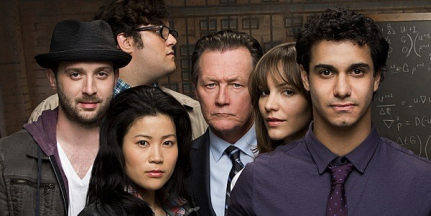 					ThinThinkingName: _______________   Class: ___________     Date:  _________8.    How are they better together?  _____________________________________________________9.    What can we learn from Paige? _____________________________________________________10.   Why is Cabe Gallo key in this story? _____________________________________________________ 11.     What do you think it would feel like to be a genius?__________________________________________________________________________________________________________ 12.     Have you ever felt like you didn’t fit in?__________________________________________________________________________________________________________ 13.     Which character do you feel the most connection to?__________________________________________________________________________________________________________Character’s NamesStrengthsChallenges1.2.3.4.5.6.7.